Landesverband Westfalen-Lippe e.V.
Nationale Hilfsgesellschaft
FachdiensteDeutsches Rotes KreuzLandesamt für Zentrale Polizeiliche Dienste NRW, 
Fernmeldedienst der Polizei— BOS-Sachbearbeitung —über 
den DRK-LV Westfalen-Lippe,
Nationale HilfsgesellschaftTelefon: (02 51) 97 39 - 178
Telefax: (02 51) 77 60 15
e-Mail: fachdienste@drk-westfalen.deMünster, den XX.XX.XXXXTelefax-NachrichtAntrag auf zeitweiligen Relaisstellenbetrieb 
sowie auf Zuweisung eines Sonderkanals 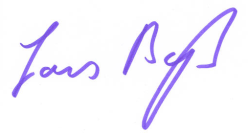 Anschrift:DRK-Landesverband Westfalen-Lippe e.V.
Sperlichstraße 25, 48151 Münster
Postfach 25 09, 48012 MünsterAntragstellender Kreisverband: Antragstellender Kreisverband: Antragstellender Kreisverband: Antragstellender Kreisverband: Für den Einsatz die ÜbungBezeichnung:Ort:Beginn:Datum:Zeit: Ende: Datum:Zeit: bitten wir um bitten wir um bitten wir um bitten wir um (Nur bei Antrag auf Zuweisung eines Sonderkanals auszufüllen)(Nur bei Antrag auf Zuweisung eines Sonderkanals auszufüllen)(Nur bei Antrag auf Zuweisung eines Sonderkanals auszufüllen)(Nur bei Antrag auf Zuweisung eines Sonderkanals auszufüllen)im 4-m-Band Simplex-fähig Duplex-fähig 2-m-Band Simplex-fähig Duplex-fähigDer Standort der vorgesehenen Relaisstelle ist:Der Standort der vorgesehenen Relaisstelle ist:Der Standort der vorgesehenen Relaisstelle ist:Der Standort der vorgesehenen Relaisstelle ist:Straße, Hausnummer, PLZ, Ort:Höhe über NN: mHöhe über NN: mAntennenhöhe über Grund: m Antennenhöhe über Grund: m Geografische Koordinaten:Geografische Koordinaten:OstNordDie Betriebsleitung ist während der Nutzung telefonisch erreichbar unter:Die Betriebsleitung ist während der Nutzung telefonisch erreichbar unter:Unterschrift 
des Antragstellers: Unterschrift 
des Antragstellers: Unterschrift 
des Antragstellers: Unterschrift 
des Antragstellers: Stellungnahme des Landesverbandes:Der Antrag wird 
 befürwortet
 nicht befürwortetSichtvermerk LV: